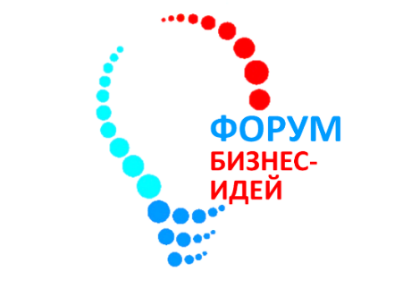 ПрограммаФорума бизнес-идей«Инновации: информационный ресурс, финансовые инструменты,                          реальные проекты, проблемы» Дата проведения: 16 декабря 2016 г.         Время проведения: г. Могилев                          9.30–10.00РЕГИСТРАЦИЯ УЧАСТНИКОВ 10.00–10.20ВИДЕОПРЕЗЕНТАЦИЯ ИННОВАЦИОННЫХ РАЗРАБОТОК10.20–10.35ПРИВЕТСТВЕННОЕ СЛОВО.Государственная инновационная политика и инновационная деятельность в Республике БеларусьСильченко Анатолий Анатольевич, заместитель Председателя, Государственный комитет по науке и технологиям Республики Беларусь10.35–10.40Приветственное словоЗубрицкий Александр Федорович, директорГУ «Белорусский институт системного анализа и информационного обеспечения научно-технической сферы»10.40–10.50Инновации и инновационная деятельность в Могилевской областиКрасовский Виктор Михайлович,  заместитель  председателя комитета экономики  Могилевский облисполкомНОВАЦИИ В СФЕРЕ СТИМУЛИРОВАНИЯ НАУЧНО-ТЕХНИЧЕСКОЙ И ИННОВАЦИОННОЙ ДЕЯТЕЛЬНОСТИНОВАЦИИ В СФЕРЕ СТИМУЛИРОВАНИЯ НАУЧНО-ТЕХНИЧЕСКОЙ И ИННОВАЦИОННОЙ ДЕЯТЕЛЬНОСТИ10.50–11.05Менделев Дмитрий Владимирович, начальник управления научно-технической политики и экспертизы Государственный комитет по науке и технологиям Республики БеларусьИНФОРМАЦИОННЫЙ РЕСУРС ДЛЯ ОБЕСПЕЧЕНИЯ ИННОВАЦИЙИНФОРМАЦИОННЫЙ РЕСУРС ДЛЯ ОБЕСПЕЧЕНИЯ ИННОВАЦИЙ11.05–11.20Использование информационного ресурса государственного реестра научно-исследовательских, опытно-конструкторских и опытно-технологических работ  для информационного обеспечения  инновационного развитияБелькевич Роман Николаевич -  заместитель  директора по научно-информационному обеспечению инновационного развития ГУ «Белорусский институт системного анализа и информационного обеспечения научно-технической сферы»11.20–11.35Информационные ресурсы РНТБ по научно-техническому и информационному обеспечению инновационной деятельности Сухорукова Раиса Никандровна, директорГУ «Республиканская научно-техническая библиотека»  11.35–11.50Коммерциализация результатов научных исследований и разработокКурман Алексей Викторович, начальник Центра по содействию коммерциализации объектов интеллектуальной собственностиГУ «Национальный центр интеллектуальной собственности»  11.50- 12.05Оказание инжиниринговых и консалтинговых услуг в сфере научно-технической и инновационной деятельностиРутковская Алла Францевна – заведующий отделом- инжиниринговым центром ГУ «Белорусский институт системного анализа и информационного обеспечения научно-технической сферы»  12.05-12.20Кофе-паузаВидеопрезентация инновационных разработокФИНАНСОВЫЕ ИНСТРУМЕНТЫ ДЛЯ ПОДДЕРЖКИ ИННОВАЦИЙ ФИНАНСОВЫЕ ИНСТРУМЕНТЫ ДЛЯ ПОДДЕРЖКИ ИННОВАЦИЙ 12.20–12.40Возможности венчурного финансирования инновационных проектов инновационного предпринимательстваКалинин Дмитрий Станиславович, директорБелорусский инновационный фонд12.40-13.00ОАО «АСБ Беларусбанк»: направления деятельности и особенности функционированияМисуно Александр Александрович, главный специалист центра стратегического развития и экономических исследованийОАО «АСБ Беларусбанк»13.00-13.20Основные условия финансирования инвестиционных проектов ОАО «Банк развития Республики БеларусьСадовская Инна Геннадьевна – главный специалист управления клиентского менеджмента ОАО «Банк развития Республики Беларусь»13.20-13.40Современные инструменты поддержки инновационной деятельности: отечественный и зарубежный опытГриц Георгий Васильевич – заместитель директора по научной работе, к.т.н.ГНУ "Центр системного анализа и стратегических исследований Национальной академии наук Беларуси"13.40–14.00ПОДПИСАНИЕ ДОГОВОРОВ  (ПРОТОКОЛОВ, СОГЛАШЕНИЙ О СОТРУДНИЧЕСТВЕ)14-00-14.50КРУГЛЫЙ СТОЛ - ПЛОЩАДКА ДЛЯ ВЗАИМОДЕЙСТВИЯ БИЗНЕС-СООБЩЕСТВ, ЭФФЕКТИВНОГО ПОЗИЦИОНИРОВАНИЯ ПРОЕКТОВ И ЗАКЛЮЧЕНИЯ НОВЫХ ПАРТНЕРСКИХ СОГЛАШЕНИЙФормат мероприятия подразумевает живое общение с потенциальными партнерами и инвесторами, представителями органов власти и институтов развития, научной сферы и бизнеса и другими структурами, которые предоставляют консультационные, методические, информационные услуги, финансовую поддержку в сфере развития инноваций.14.50-15.00ПОДВЕДЕНИЕ ИТОГОВ МЕРОПРИЯТИЯ